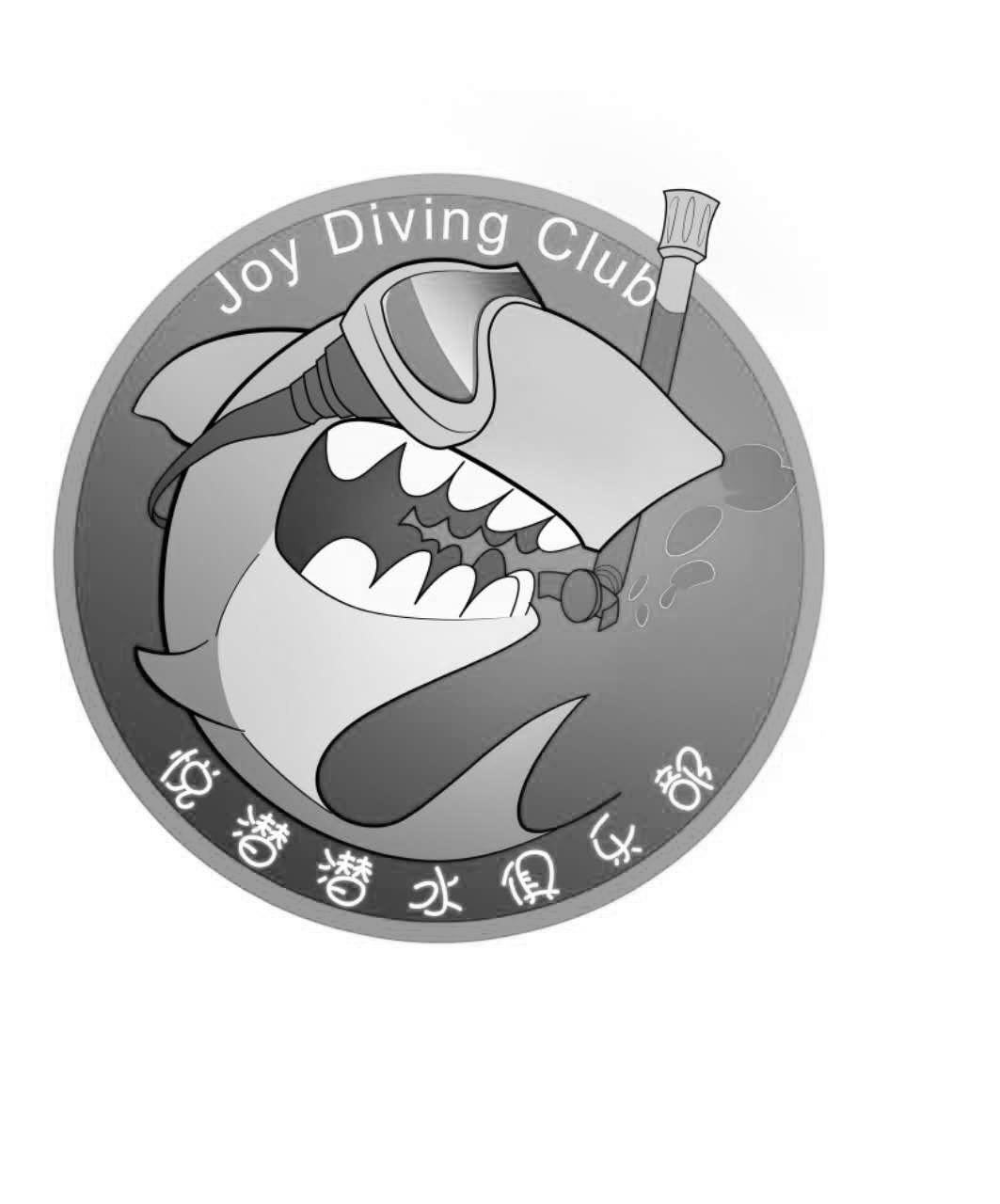 1 May 2018 Dear Mr. Sergi Perez Garcia, As organizer of “Cave Dive Conference of Guangxi Liuzhou”, we would like to welcome Mr. Sergi Perez Garcia to participate our conference on 20-27 Oct 2017, as conference VIP. Full name: Mr. Sergi Perez GarciaPassport no: 8888888Date of Brith: DD MMM YYYYThank you and looking forward to the pleasure of seeing you soon. For more information, please don't hesitate to contact us for any enquiries: Campany Name: Yue Qian Sport Management Co., LTDAddress: No.7 Gui-Chung Road,Chengzhong District, Liuzhou City,Guangxi State, China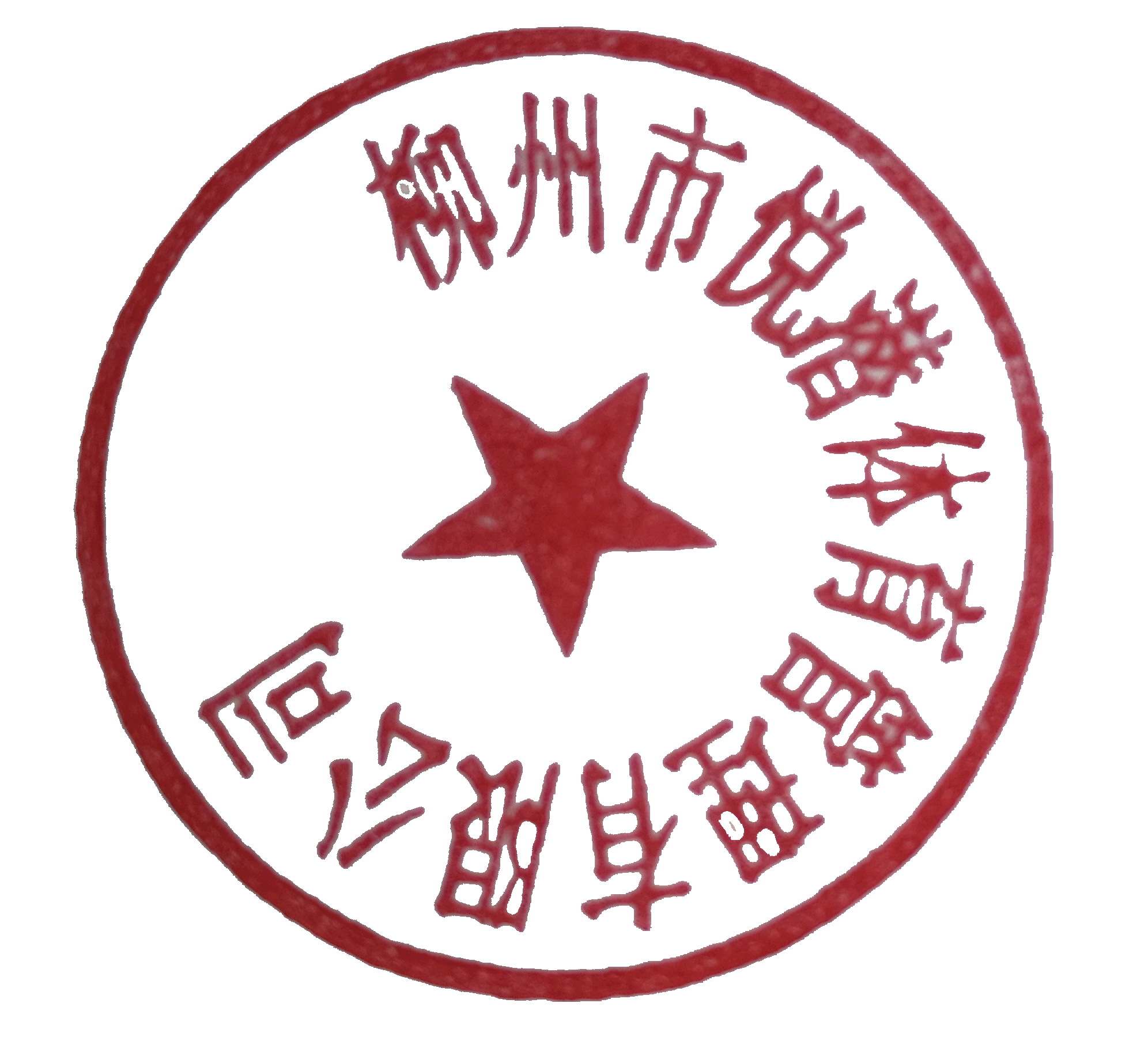 Tel: +86-772-881-5181 Contact Person: XIE YAN  